Bäume und Sträucher:Kennzeichen verschiedener Arten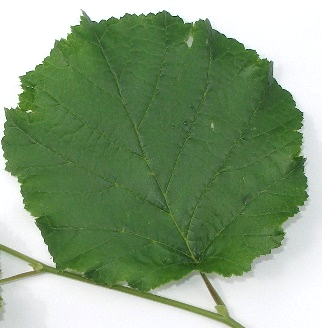 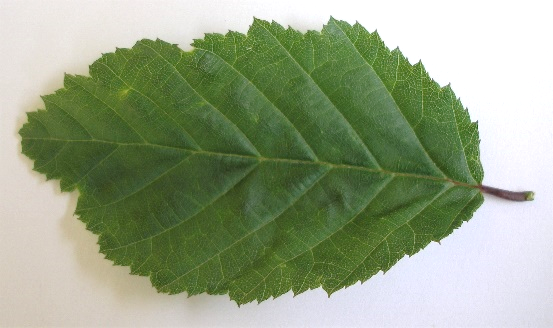 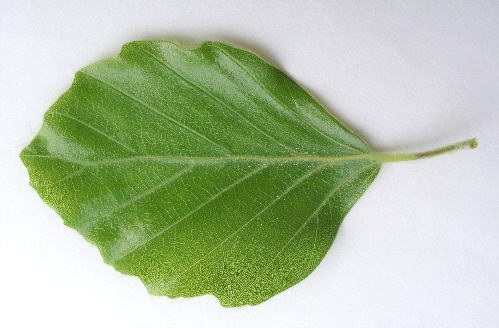 die Rotbuche („Buche“)		die Hainbuche = Weißbuche		die Hasel(Fagus silvatica)			(Carpinus betulus)			(Corylus avellana)einfaches Blatt,	glänzend, länglich-	einfaches Blatt mit gesägtem Rand,   	einfaches Blatt mit leicht ge-eiförmig; ständig; Frucht:Bucheckern;	länglich-eiförmig; wechselständig; 	sägtem Rand, kreis- bis ei-Blattknospen auffallend lang und 	Flugfrucht mit gelapptem Segel und	förmig; wechselständigdünn					einem Nüsschen			       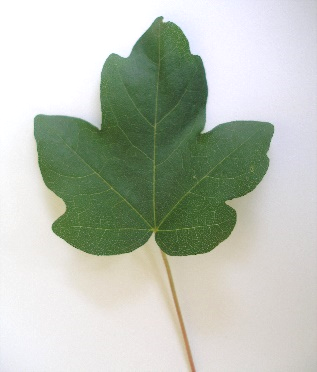 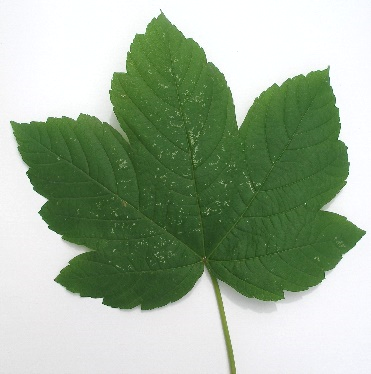 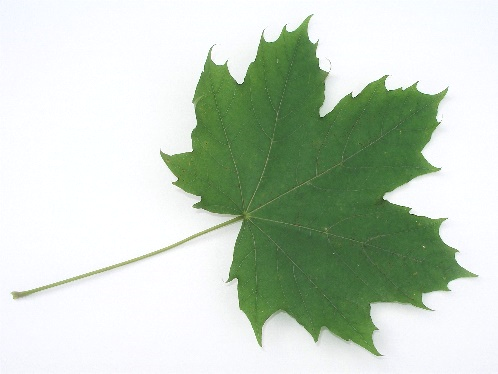 der Spitzahorn				der Bergahorn				der Feldahorn(Acer platanoides)			(Acer pseudoplatanus)			(Acer campestre)5-7-lappiges Blatt, gezähnt, Spitzen	5-lappiges Blatt, grob gezähnt,		5-lappiges Blatt, glatt-der Zähne fadenförmig	ausgezogen;	Spitzen der Zähne nicht fadenförmig	randig, kleine Blätter; ge-gegenständig; Flügel der Frucht im	ausgezogen; gegenständig; Flügel	genständig; Flügel der160°-Winkel; einfarbige	braune		der Frucht im 60°-Winkel; grüne		Frucht im 180°-WinkelKnospen				Knospen mit braunem Rand an					jeder Knospenschuppe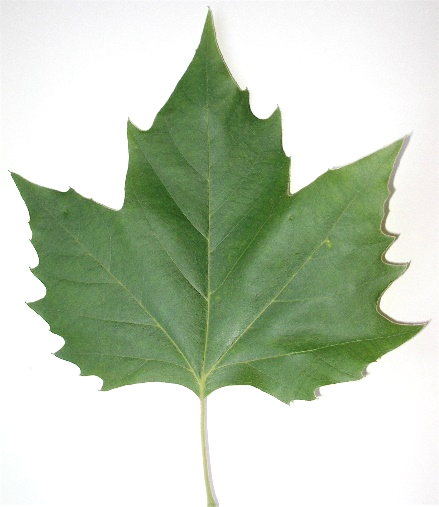 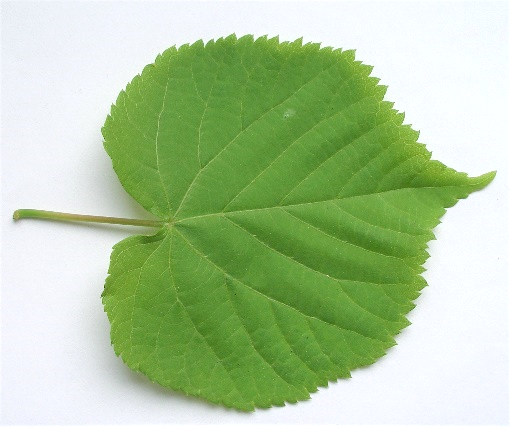 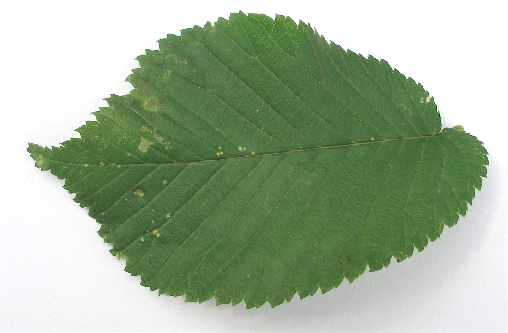 die Platane				die Ulme				die Linde(Platanus acerifolia)			(Ulmus)					(Tilia)einfaches Blatt, meist fünflappig;	einfaches Blatt mit gesägtem Rand,	einfaches Blatt mit gesäg-wechselständig; bei älteren Bäu-	Blatt am Grund unsymmetrisch;		tem Rand, Blatt herzförmig;men springt die Rinde in großen,	wechselständig; Flugfrüchte mit		wechselständig; Flugfrüchtedünnen Platten ab (gutes Unter-	elliptischer Tragfläche und einem	mit schmaler Tragfläche undscheidungs-Merkmal gegenüber	Nüsschen in der Mitte			kugeliger Frucht an einem dem Bergahorn)								langen Stiel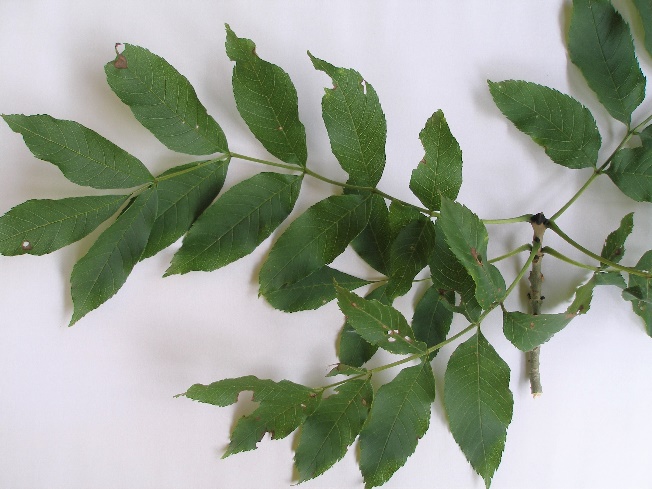 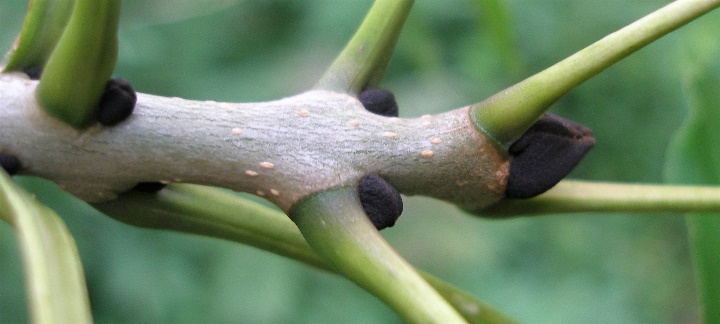 die Gemeine Esche (Fraxinus excelsior)Blatt unpaarig gefiedert, bis zu 40 cm lang, 9-13 Blätt-chen pro Blatt; gegenständig (leicht verschoben); Knos-pen samtig schwarz, am Zweigende mützenförmig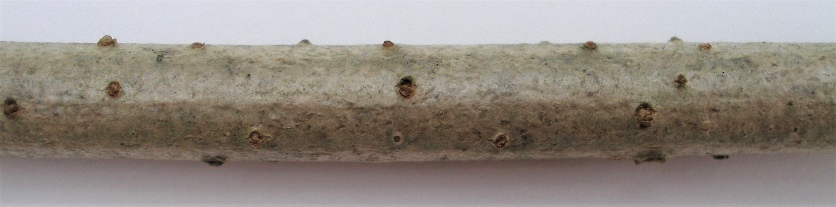 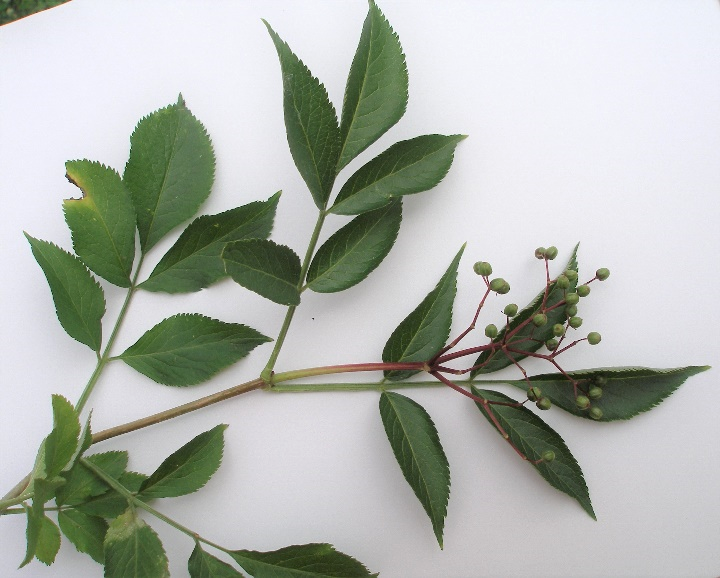 der Schwarze Holunder („Holler“) (Sambucus nigra)Blatt unpaarig gefiedert, gegenständig; Strauch; Zweige mit auffallenden Rindenporen (vgl. Bild); im Inneren der Zweige befindet sich ein weicher, weißes Mark (gutes Unterscheidungs-Merkmal gegenüber der Esche) 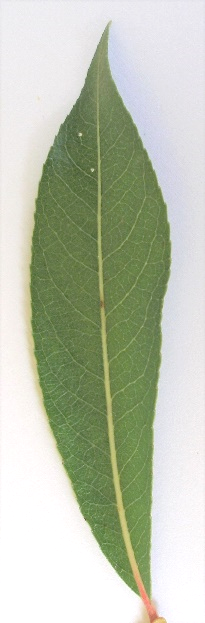 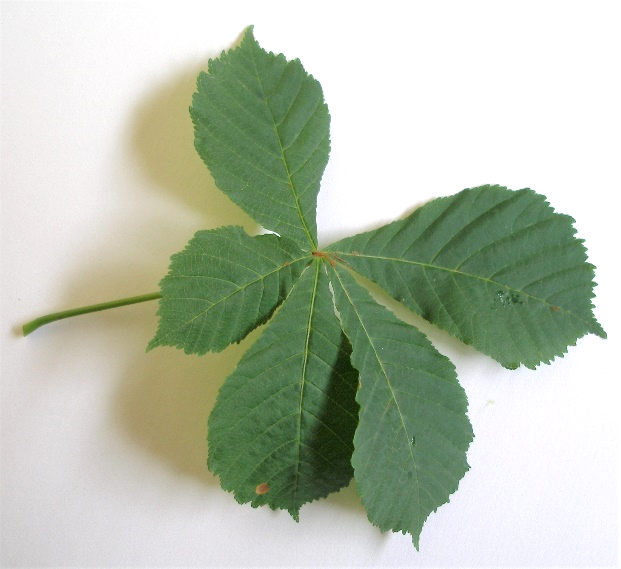 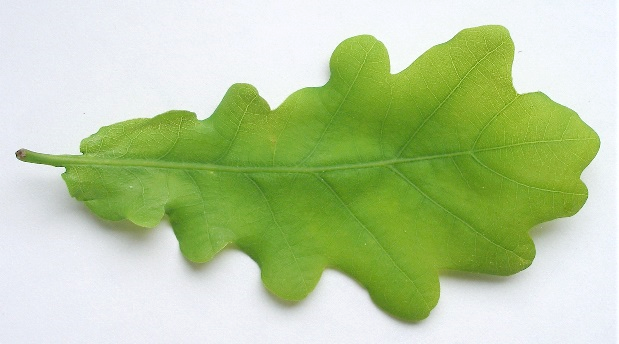 die Eiche			die Rosskastanie				die Salweide(Quercus)			(Aesculus hippocastanum)			(Salix caprea)einfaches Blatt, länglich,	Blatt gefingert mit 5-7 Blättchen, doppelt	einfaches Blatt, meistgelappt; wechselständig;	stumpf gezähnt; wechselständig; große		lanzettlich, fein gesägt,eiförmige Eichelfrucht im	braune Samen in stacheliger Hülle		kurz zugespitzt; wechsel-Becher										ständigHinweise für die Lehrkraft:Damit die Schüler mit diesem Informationsblatt arbeiten können, müssen ihnen die hier genannten Begriffe verständlich sein. Dazu dient das andere Informationsblatt (Blattstellung, Blattrand, Blattformen). Es sollten auch weitere Quellen herangezogen werden wie das Schulbuch, ein einfaches Bilder-Bestimmungsbuch, Informationen aus dem Internet bzw. eine Bestimmungs-App.Nickl, 30.4.2020